Bài 1 (2,5 điểm):a) Giải phương trình: .b) Giải hệ phương trình: .c) Rút gọn biểu thức: .Bài 2 (2,0 điểm): Cho parabol   và đường thẳng .a) Vẽ parabol .b) Tìm giá trị của m để (P) và (d) cắt nhau tại hai điểm phân biệt có hoành độ  sao cho .Bài 3 (1,5 điểm):a) Một khu vườn hình chữ nhật có chiều dài hơn chiều rộng 20m. Người ta làm một lối đi xung quanh vườn rộng 2m, diện tích còn lại để trồng trọt là 3036. Tính diện tích của khu vườn.b) Giải phương trình . Bài 4 (3,5 điểm):  Cho đường tròn  và điểm  nằm ngoài  kẻ hai tiếp tuyến ,  (,  là hai tiếp điểm), cát tuyến ABC nằm giữa AO và AN. Gọi  là trung điểm của  cắt  tại  và cắt đường tròn tại các điểm  và  (  nằm giữa  và  cắt MN tại . Tia NI cắt (O) ở J.a) Chứng minh các tứ giác  nội tiếp.b) Chứng minh .c) Chứng minh .d) Gọi  là trung điểm , từ  kẻ đường thẳng vuông góc với  cắt đường thẳng  tại . Chứng minh  là trung điểm .Bài 5 (0,5 điểm): Cho  là các số không âm thỏa mãn . Tìm giá trị lớn nhất của biểu thức .---HẾT---
Họ và tên thí sinh: 	 Chữ kí giám thị 1:	Số báo danh: 			HƯỚNG DẪN GIẢI ĐỀ MINH HỌA 14 KÌ THI TUYỂN SINH LỚP 10 THPT NĂM HỌC 2024-2025Môn: Toán (chung)(Hướng dẫn chấm có 02 trang)--HẾT--SỞ GIÁO DỤC VÀ ĐÀO TẠOTỈNH BÀ RỊA – VŨNG TÀUHỘI ĐỒNG BỘ MÔN TOÁN(ĐỀ MINH HỌA 14)KÌ THI TUYỂN SINH LỚP 10 THPT NĂM HỌC 2024-2025Đề thi môn: Toán (chung)Thời gian làm bài: 120 phútBàiNội dung Điểm Tổng1a) Phương trình có hai nghiệm phân biệt: ; 3x0,252,51b) Dùng phương pháp thế hoặc cộng đại số để đưa về phương trình một ẩnGiải tìm được 0,252x0,252,51c) 2x0,252x0,252,52a) Lập bảng giá trị đúng ít nhất 5 cặp  tương ứng hoặc thể hiện trên hệ trục tọa độ (HS đúng 3 điểm thì ghi 0,25 điểm)Vẽ đúng (P) (HS vẽ không cong hoặc đường cong bị giới hạn ở hai điểm hoặc thiếu 2 trong 3 cái tên O, x, y thì ghi 0,25 điểm)0,50,52,02b) Phương trình hoành độ giao điểm của  và :Để phương trình có hai nghiệm  phân biệt thìMà 0,250,250,250,252,03a) Gọi chiều rộng của khu vườn hình chữ nhật là  (m) Chiều dài của khu vườn hình chữ nhật  là  (m)Diện tích của khu vườn là  Theo đề bài ta có:Vậy diện tích của khu vườn là  0,250,250,250,251,53b) Giải phương trình Đặt  ta được  
Giải  ta được  là nghiệm của phương trình đã cho.0,250,251,54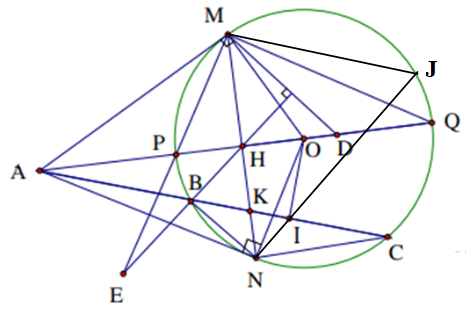 0,53,54a) Tứ giác  có nên tứ giác  nội tiếp Tứ giác  có nên tứ giác  nội tiếp 0,250,250,250,253,54b) Ta có: (,  cùng thuộc đường tròn đường kính ) (cùng chắn cung )Nên Do đó 0,250,250,253,54c) Chứng minh Chứng minh Chứng minh Vậy  0,250,250,253,54d) Chứng minh  dồng dạng với   là trung diểm 0,250,253,55Với  là các số không âm thỏa mãn  ta cóVậy  khi 0,250,250,5